Reopening theWyoming Central School District: Contact Tracing Protocols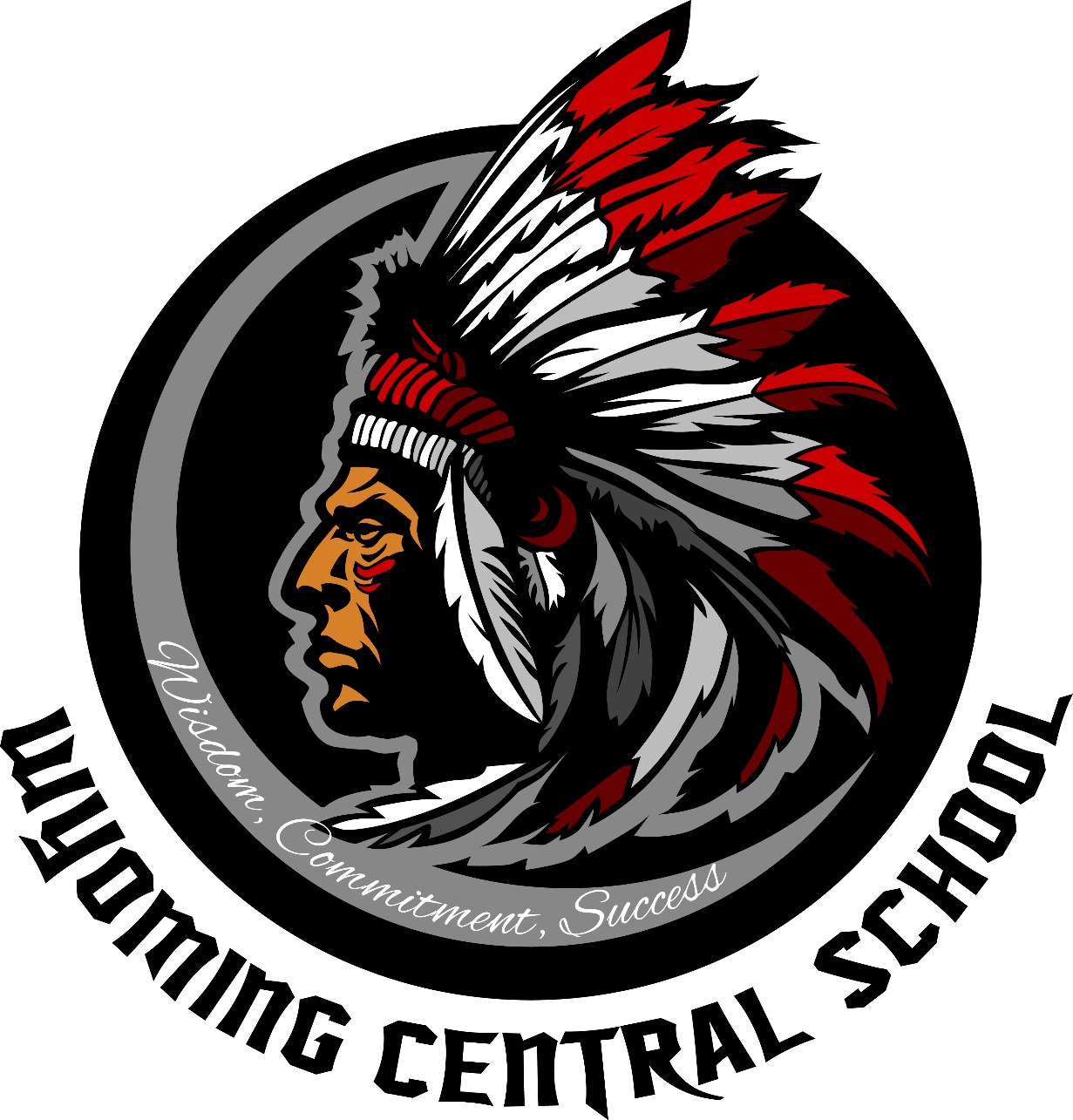 Wisdom, Commitment, SuccessBackgroundGovernor Andrew Cuomo hosted a conference call and provided updates on New York State’sCOVID-19 response. The call was conducted on August 7, 2020 at 11:30 AM. During thephone call, Governor Cuomo stated:Schools are authorized to reopen.The state will continue to monitor infection rates.The New York State Department of Health and New York State Education Departmentwill approve reopening plans.Districts must perform the following additional tasks:Post specific components of reopening plans:COVID-19 Testing ProtocolsContact Tracing ProtocolsRemote LearningAdvertise for and conduct three (3) meetings with parents/guardians between now and August 21, 2020.Conduct one (1) meeting with teachers.Contact TracingContact tracing is a public health function performed by local public health departments to traceall persons who had contact with a confirmed case of COVID-19. This allows public healthofficials to put in place isolation or other measures to limit the spread of the virus. The Districtwill cooperate with state and local health department contact tracing. The District will assist theDepartment of Health in knowing who may have had contact at school with a confirmed case by:keeping accurate attendance records of students and staff members;ensuring student schedules are up to date;keeping a log of any visitors which includes date, time and where in the school theyvisited; andAssist the Department of Health in tracing all contacts of the individual at school inaccordance with the protocol, training, and tools provided through the New York StateContact Tracing Program.Confidentiality will be maintained as required by federal and state laws and regulations. Schoolstaff will not determine who is to be excluded from school based on contact without guidanceand direction from the Department of Health.Wyoming County Department of HealthCommissioner of Public Health/Medical Director:Dr. Gregory Collins, DO, MPHAddress:5362A Mungers Mill RoadSilver Springs, NY 14550Phone: (585) 786 - 8890Fax: (585) 786 - 3537Emergency: (585) 786 - 2233 (After Business Hours)